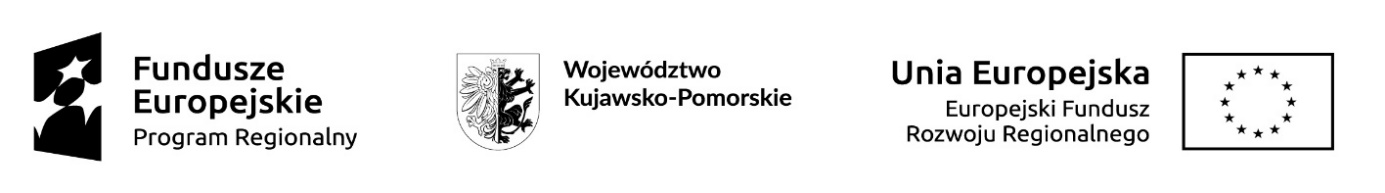 OFERTAZapytanie ofertowe w ramach grantu nr 5/FWI-C19/2021/258W odpowiedzi na zapytanie ofertowe w ramach grantu 5/FWI-C19/2021/258, niniejszym oferuję dostawę sprzętu wg specyfikacji przedstawionej w zapytaniu ofertowym, w cenie:Oświadczenia wykonawcyOświadczam, że uzyskałem informacje niezbędne do przygotowania oferty.Oświadczam, że podana powyżej cena zawiera wszystkie koszty wykonania zamówienia, zgodnie z przedstawioną ofertą.Oświadczam, że uważam się za związanego ofertą przez 20 dni, licząc od dnia jej złożenia.Oświadczam, że w przypadku wyboru mojej oferty zobowiązuje się do zawarcia umowy w miejscu i terminie wyznaczonym przez Zamawiającego.Oświadczam, że prowadzę działalność gospodarczą na terenie UE oraz posiadam serwis gwarancyjny i pogwarancyjny.Oświadczam, że jestem w sytuacji ekonomicznej i finansowej zapewniającej należyte wykonanie zamówienia.Oświadczam, że posiadam minimum 5 letnie doświadczenie w sprzedaży sprzętu fizjoterapeutycznego.Nazwa Oferenta/Dostawcy:Adres Oferenta/Dostawcy:NIP:Nazwa banku i nr rachunku bankowego, na który Zamawiający będzie dokonywał płatnościNazwaCena netto (PLN)VAT %Kwota podatku (PLN)Cena brutto (PLN)Ploter FrezującyOkres gwarancji (12 m-ce lub 36 m-cy)…………… m-cyCzas realizacji (do 50 dni roboczych lub 50-70 dni roboczych)……………. dni……………………………………………………………………………………………….…Miejscowość, dataPodpis osoby upoważnionej do złożenia oferty